Jessica Macknight, MRP VP, Enterprise Data Management, Medecision Jessica Macknight is a results-oriented leader with a 15-year track record of developing innovative analytics solutions. Her career has been spent at the crossroads of problem solving, analytics and helping companies identify and implement solutions that harness the power of AI, NLP/G, machine learning and predictive modeling. She works within the health care, insurance and technology industries. She also possesses a solid foundation of business and IT acumen which enables her to quickly understand, and solution for, issues that occur within the business. Macknight prides herself on her ‘people’ skills – she has a keen ability to understand multiple points of view, to find the common ground and build coalitions that get things done. 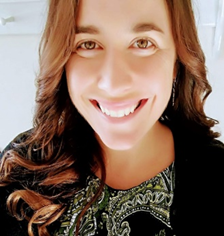 